Dear Sir/Madam,Pursuant to clause 9.5 of Resolution 1 (Rev. Hammamet, 2016), I hereby inform you that ITU-T Study Group 11 reached the following decision during its closing plenary held on 13 March 2020 concerning the following draft ITU-T text:2 	Available patent information can be accessed online via the ITU-T website.3	The text of the pre-published Recommendation will soon be available on the ITU-T website at http://itu.int/itu-t/recommendations/.4	The text of the Approved Recommendation will be published by ITU as soon as possible.Yours faithfully,Chaesub Lee
Director of the Telecommunication
Standardization Bureau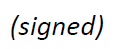 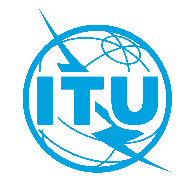 International telecommunication unionTelecommunication Standardization BureauInternational telecommunication unionTelecommunication Standardization BureauGeneva, 24 March 2020Geneva, 24 March 2020Ref:TSB Circular 240SG11/DATSB Circular 240SG11/DATo:-	Administrations of Member States of the Union;-	ITU-T Sector Members;-	ITU-T Associates;-	ITU AcademiaTo:-	Administrations of Member States of the Union;-	ITU-T Sector Members;-	ITU-T Associates;-	ITU AcademiaTel:+41 22 730 5780+41 22 730 5780To:-	Administrations of Member States of the Union;-	ITU-T Sector Members;-	ITU-T Associates;-	ITU AcademiaTo:-	Administrations of Member States of the Union;-	ITU-T Sector Members;-	ITU-T Associates;-	ITU AcademiaFax:+41 22 730 5853+41 22 730 5853To:-	Administrations of Member States of the Union;-	ITU-T Sector Members;-	ITU-T Associates;-	ITU AcademiaTo:-	Administrations of Member States of the Union;-	ITU-T Sector Members;-	ITU-T Associates;-	ITU AcademiaE-mail:tsbsg11@itu.inttsbsg11@itu.intCopy to:-	The Chairman and Vice-Chairmen of ITU-T Study Group 11;-	The Director of the Telecommunication Development Bureau;-	The Director of the Radiocommunication BureauCopy to:-	The Chairman and Vice-Chairmen of ITU-T Study Group 11;-	The Director of the Telecommunication Development Bureau;-	The Director of the Radiocommunication BureauSubject:Status of Recommendation ITU-T Q.5051 after the ITU-T Study Group 11 meeting (Geneva, 4-13 March 2020)Status of Recommendation ITU-T Q.5051 after the ITU-T Study Group 11 meeting (Geneva, 4-13 March 2020)Status of Recommendation ITU-T Q.5051 after the ITU-T Study Group 11 meeting (Geneva, 4-13 March 2020)Status of Recommendation ITU-T Q.5051 after the ITU-T Study Group 11 meeting (Geneva, 4-13 March 2020)NumberTitleDecisionDocumentITU-T Q.5051 (ex Q.FW_CSM)Framework for Combating the use of Stolen Mobile DevicesApprovedSG11-TD1250